Раскрась картинку по номерам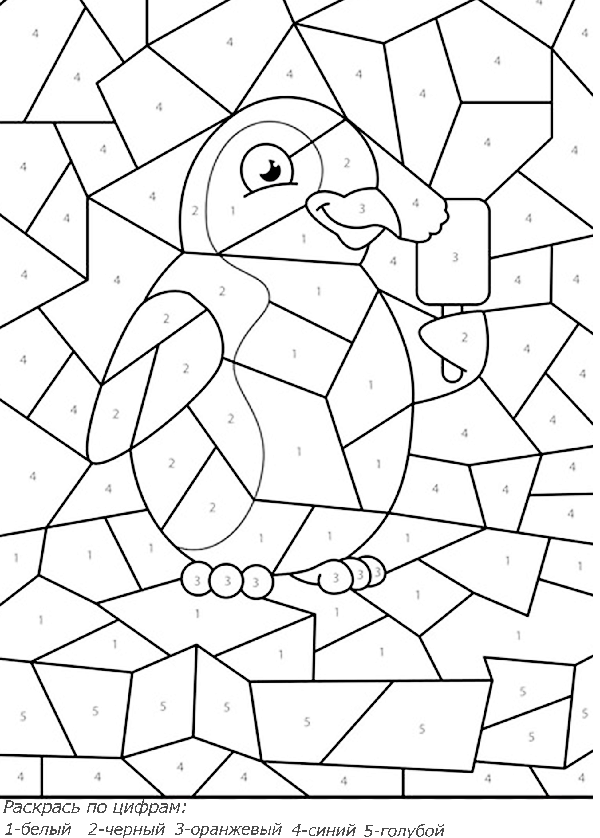 Проговори летние скороговоркиПрокоп полол укроп, полол и пропалывал.******В роще щебечут чижи, чечётки, щеглы и стрижи******У Сашки в кармашке шишки да шашки.
А у Маши на кармашке маки и ромашки.